1.Планируемые результаты освоения учебного предмета.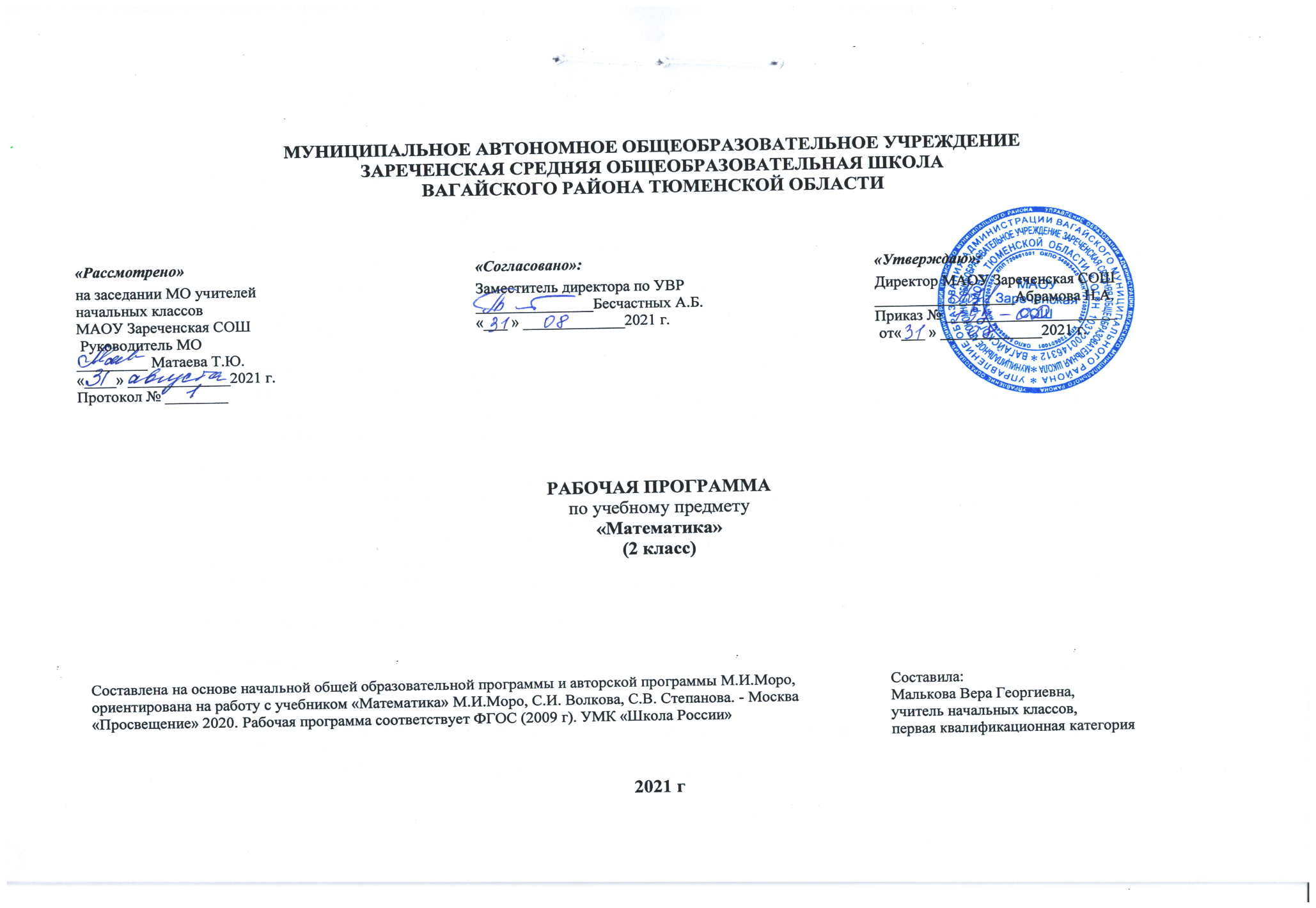 Личностные результатыУ учащегося будут сформированы:понимание того, что одна и та же математическая модель отражает одни и те же отношения между различными объектами;элементарные умения в проведении самоконтроля и самооценки результатов своей учебной деятельности (поурочно и по результатам изучения темы);элементарные умения самостоятельного выполнения работ и осознание личной ответственности за проделанную работу;элементарные правила общения (знание правил общения и их применение);начальные представления об основах гражданской идентичности (через систему определённых заданий и упражнений);уважение семейных ценностей, понимание необходимости бережного отношения к природе, к своему здоровью и здоровью других людей.Учащийся получит возможность для формирования:интереса к отражению математическими способами отношений между различными объектами окружающего мира;первичного (на практическом уровне) понимания значения математических знаний в жизни человека и первоначальных умений решать практические задачи с использованием математических знаний;потребности в проведении самоконтроля и в оценке результатов учебной деятельности.Метапредметные результаты                        РегулятивныеУчащийся научится:понимать, принимать и сохранять учебную задачу и решать её в сотрудничестве с учителем в коллективной деятельности;составлять под руководством учителя план действий для решения учебных задач;выполнять план действий и проводить пошаговый контроль его выполнения в сотрудничестве с учителем и одноклассниками;в сотрудничестве с учителем находить несколько способов решения учебной задачи, выбирать наиболее рациональный.Учащийся получит возможность научиться:принимать учебную задачу, предлагать возможные способы её решения, воспринимать и оценивать предложения других учеников по её решению;оценивать правильность выполнения действий по решению учебной задачи и вносить необходимые исправления;выполнять учебные действия в устной и письменной форме, использовать математические термины, символы и знаки;контролировать ход совместной работы и оказывать помощь товарищу в случаях затруднений.ПознавательныеУчащийся научится:строить несложные модели математических понятий и отношений, ситуаций, описанных в задачах;описывать результаты учебных действий, используя математические термины и записи;понимать, что одна и та же математическая модель отражает одни и те же отношения между различными объектами;иметь общее представление о базовых межпредметных понятиях: числе, величине, геометрической фигуре;применять полученные знания в изменённых условиях;осваивать способы решения задач творческого и поискового характера;выделять из предложенного текста информацию по заданному условию, дополнять ею текст задачи с недостающими данными, составлять по ней текстовые задачи с разными вопросами и решать их;осуществлять поиск нужной информации в материале учебника и в других источниках (книги, аудио- и видеоносители, а также Интернет с помощью взрослых);представлять собранную в результате расширенного поиска информацию в разной форме (пересказ, текст, таблицы);устанавливать правило, по которому составлена последовательность объектов, продолжать её или восстанавливать в ней пропущенные объекты;проводить классификацию объектов по заданному или самостоятельно найденному признаку;обосновывать свои суждения, проводить аналогии и делать несложные обобщения.Учащийся получит возможность научиться:фиксировать математические отношения между объектами и группами объектов в знаково-символической форме (на моделях);осуществлять расширенный поиск нужной информации в различных источниках, использовать её для решения задач, математических сообщений, изготовления объектов с использованием свойств геометрических фигур;анализировать и систематизировать собранную информацию и представлять её в предложенной форме (пересказ, текст, таблицы).                                  КоммуникативныеУчащийся научится:строить речевое высказывание в устной форме, использовать математическую терминологию;оценивать различные подходы и точки зрения на обсуждаемый вопрос;уважительно вести диалог с товарищами, стремиться к тому, чтобы учитывать разные мнения;принимать активное участие в работе в паре и в группе с одноклассниками: определять общие цели работы, намечать способы их достижения, распределять роли в совместной деятельности, анализировать ход и результаты проделанной работы;вносить и отстаивать свои предложения по организации совместной работы, понятные для партнёра по обсуждаемому вопросу;осуществлять взаимный контроль и оказывать в сотрудничестве необходимую взаимную помощь.Учащийся получит возможность научиться:самостоятельно оценивать различные подходы и точки зрения, высказывать своё мнение, аргументированно его обосновывать;контролировать ход совместной работы и оказывать помощь товарищу в случаях затруднения;конструктивно разрешать конфликты посредством учёта интересов сторон и сотрудничества.Предметные результаты содержат:       - использование начальных математических знаний для описания и объяснения окружающих предметов, процессов, явлений, а также оценки их количественных и пространственных отношений;       - овладение основами логического и алгоритмического мышления, пространственного воображения и математической речи, измерения, пересчёта, прикидки и оценки, наглядного представления данных и процессов, записи и выполнения алгоритмов;       - приобретение начального опыта применения математических знаний для решения учебно - познавательных и учебно – практических задач;Числа и величиныУчащийся научится:образовывать, называть, читать, записывать числа от 0 до 100;сравнивать числа и записывать результат сравнения;упорядочивать заданные числа;заменять двузначное число суммой разрядных слагаемых;выполнять сложение и вычитание вида 30 + 5, 35–5, 35–30;устанавливать закономерность — правило, по которому составлена числовая последовательность (увеличение/уменьшение числа на несколько единиц); продолжать её или восстанавливать пропущенные в ней числа;группировать числа по заданному или самостоятельно установленному признаку;читать и записывать значения величины длины, используя изученные единицы измерения этой величины (сантиметр, дециметр, метр) и соотношения между ними: 1м = 100 см; 1 м = 10 дм; 1 дм = 10 см;читать и записывать значение величины время, используя изученные единицы измерения этой величины (час, минута) и соотношение между ними: 1 ч = 60 мин; определять по часам время с точностью до минуты;записывать и использовать соотношение между рублём и копейкой: 1 р. = 100 к.Учащийся получит возможность научиться:группировать объекты по разным признакам;самостоятельно выбирать единицу для измерения таких величин, как длина, время, в конкретных условиях и объяснять свой выбор.Арифметические действияУчащийся научится:воспроизводить по памяти таблицу сложения чисел в пределах 20 и использовать её при выполнении действий сложения и вычитания;выполнять сложение и вычитание в пределах 100: в более лёгких случаях устно, в более сложных — письменно (столбиком);выполнять проверку правильности выполнения сложения и вычитания;называть и обозначать действия умножения и деления;использовать термины: уравнение, буквенное выражение;заменять сумму одинаковых слагаемых произведением и произведение — суммой одинаковых слагаемых;умножать 1 и 0 на число; умножать и делить на 10;читать и записывать числовые выражения в 2 действия;находить значения числовых выражений в 2 действия, содержащих сложение и вычитание (со скобками и без скобок);применять переместительное и сочетательное свойства сложения при вычислениях.Учащийся получит возможность научиться:вычислять значение буквенного выражения, содержащего одну букву при заданном её значении;решать простые уравнения подбором неизвестного числа;моделировать действия «умножение» и «деление» с использованием предметов, схематических рисунков и схематических чертежей;раскрывать конкретный смысл действий «умножение» и «деление»;применять переместительное свойство умножения при вычислениях;называть компоненты и результаты действий умножения и деления;устанавливать взаимосвязи между компонентами и результатом умножения;выполнять умножение и деление с числами 2 и 3.Работа с текстовыми задачамиУчащийся научится:решать задачи в 1–2 действия на сложение и вычитание, на разностное сравнение чисел и задачи в 1 действие, раскрывающие конкретный смысл действий умножение и деление;выполнять краткую запись задачи, схематический рисунок;составлять текстовую задачу по схематическому рисунку, по краткой записи, по числовому выражению, по решению задачи.Учащийся получит возможность научиться:решать задачи с величинами: цена, количество, стоимость.Пространственные отношения. Геометрические фигуры.Учащийся научится:распознавать и называть углы разных видов: прямой, острый, тупой;распознавать и называть геометрические фигуры: треугольник, четырёхугольник и др., выделять среди четырёхугольников прямоугольник (квадрат);выполнять построение прямоугольника (квадрата) с заданными длинами сторон на клетчатой разлиновке с использованием линейки;соотносить реальные объекты с моделями и чертежами треугольника, прямоугольника (квадрата).Учащийся получит возможность научиться:изображать прямоугольник (квадрат) на нелинованной бумаге с использованием линейки и угольника.Геометрические величиныУчащийся научится:читать и записывать значение величины длина, используя изученные единицы длины и соотношения между ними (миллиметр, сантиметр, дециметр, метр);вычислять длину ломаной, состоящей из 3–4 звеньев, и периметр многоугольника (треугольника, четырёхугольника, пятиугольника).Учащийся получит возможность научиться:выбирать наиболее подходящие единицы длины в конкретной ситуации;вычислять периметр прямоугольника (квадрата).Работа с информациейУчащийся научится:читать и заполнять таблицы по результатам выполнения задания;заполнять свободные клетки в несложных таблицах, определяя правило составления таблиц;проводить логические рассуждения и делать выводы;понимать простейшие высказывания с логическими связками: если…, то…; все; каждый и др., выделяя верные и неверные высказывания.Учащийся получит возможность научиться:самостоятельно оформлять в виде таблицы зависимости между величинами: цена, количество, стоимость;общих представлений о построении последовательности логических рассуждений.2.Содержание учебного предмета.Числа от 1 до 100. Нумерация. (16 ч)Десяток. Счёт десятками. Образование и название двузначных чисел. Модели двузначных чисел. Чтение и запись чисел. Сравнение двузначных чисел, их последовательность. Представление двузначного числа в виде суммы разрядных слагаемых.Устная и письменная нумерация двузначных чисел. Разряд десятков и разряд единиц, их место в записи чисел.Сложение и вычитание.( 48 ч)Операции сложения и вычитания. Взаимосвязь операций сложения и вычитания.Изменение результатов сложения и вычитания в зависимости от изменения компонент. Свойства сложения и вычитания. Приёмы рациональных вычислений. Сложение и вычитание двузначных чисел, оканчивающихся нулями.Сложение и вычитание чисел от 1 до 100 (письменные вычисления) (23 ч)Письменные приёмы сложения и вычитания чисел в пределах 100.Алгоритмы сложения и вычитания.Умножение и деление. (18 ч)Нахождение суммы нескольких одинаковых слагаемых и представление числа в виде суммы одинаковых слагаемых. Операция умножения. Переместительное свойство умножения.Операция деления. Взаимосвязь операций умножения и деления.Табличное умножение и деление. (21 ч)Таблица умножения и деления однозначных чисел.Итоговое повторение «Что узнали, чему научились во 2 классе» (10 ч)Проекты:Количество контрольных работ3.Тематическое планирование, в том числе с учётом рабочей программы воспитания с указанием количества часов, отводимых на освоение каждой темы. Программа расчитана на 136 часов (4 часа в неделю, 34 учебные недели.	Условные обозначения:ИНФ – информатика 14 уроков;РПВ – рабочая программа воспитания 12 уроков.ОФГ – основы финансовой грамотности 1 урок                                      Приложение к рабочей программе. Календарно - тематическое планирование.Узоры и орнаменты на посудеII четвертьОригами.III четвертьI четверть2II четверть3III четверть2IV четверть3Всего за год10№ урокаТема урокаНумерация 16 чНумерация 16 ч1Повторение: числа от 1 до 20.2 Числа от 1 до 20. (РПВ) Урок – путешествие «Математика вокруг нас».3Десяток. Счёт десятками до 100. 4Образование и запись чисел от 20 до 100.5Поместное значение цифр в записи числа. (ИНФ) Слова, имена, объекты, цепочки знаков.6Однозначные и двузначные числа.7Миллиметр. (РПВ) Творческая мастерская «Коробочка для мелочей».8Контрольная работа № 1 по теме: «Повторение изученного в 1 классе».9Работа над ошибками. Закрепление изученного материала. 10Число 100.11Метр. Таблица единиц длины.12Сложение и вычитание вида 30 + 5, 35 – 5, 35 – 30.13Замена двузначного числа суммой разрядных слагаемых.14Рубль. Копейка. (ОФГ) Какие деньги были раньше в России. Современные деньги России и других стран.15Контрольная работа № 2 по теме: «Числа от 1 до 100. Нумерация».16Работа над ошибками. Что узнали. Чему научились. Странички для любознательных. (ИНФ) Истинные и ложные утверждения.Сложение и вычитание  71 чСложение и вычитание  71 ч17Задачи, обратные данной.18Сумма и разность отрезков.19Решение задач. Модели задачи: краткая запись задачи, схематический чертёж.20Задачи на нахождение неизвестного уменьшаемого.21Задачи на нахождение неизвестного вычитаемого.22Час. Минута. Определение времени по часам. (ИНФ) Области. Формальный алгоритм.23Длина ломаной.24Длина ломаной.25Числовые выражения. Порядок действий в числовых выражениях.26Странички для любознательных.27Порядок  выполнения  действий. Скобки.28Числовые выражения.29Сравнение числовых выражений.30Периметр многоугольника.31Свойства сложения.32Применение переместительного и сочетательного свойств сложения для рационализации вычислений.33Применение переместительного и сочетательного свойств сложения для рационализации вычислений.34 Что узнали. Чему научились, (РПВ) Интеллектуальный марафон «Логическая математика». 35Страничка для любознательных.36Контрольная работа № 3 по теме: «Числовые выражения».37Работа над ошибками. Наши проекты. Узоры и орнаменты на посуде.38Подготовка к изучению устных приёмов сложения и вычитания.39Приём вычислений вида 36+2, 36+20.40Приём вычислений вида 36-2, 36-20.41Приём вычислений вида 26+4.42Приём вычислений вида 30-7.43Приём вычислений вида 60-24.44Решение текстовых задач. Запись решения выражением.45Решение текстовых задач. Запись решения выражением.46Приёмы вычисления для случаев вида 26 + 7.47Приём вычислений вида 35-7. (РПВ) Урок – соревнование «Великие математики».48Приёмы вычисления для случаев вида 26 + 7, 35 – 7.49Приёмы вычисления для случаев вида 26 + 7, 35 – 7.50Что узнали. Чему научились. (РПВ) Урок – игра «Геометрия вокруг нас».51Контрольная работа № 4 по теме: «Числа от 1 до 100. Сложение и вычитание».52Работа над ошибками. Странички для любознательных. (ИНФ) Графические и знаково- символические модели в виде цепочек. 53Буквенные выражения.54Буквенные выражения55Буквенные выражения. 56Уравнение. Решение уравнений подбором неизвестного числа57Уравнение. Решение уравнений методом подбора.58Проверка сложения.59Проверка вычитания.60Решение задач. (ИНФ) Решение трудных задач по алгоритму.61Что узнали. Чему научились. (РПВ) Интеллектуальная игра «Весёлый счёт».62Контрольная работа № 5 по теме: «Решение уравнений»63Работа над ошибками. (ИНФ) Латинские буквы, их упорядочивание.64Закрепление изученного материала. 65Письменные вычисления. Сложение вида 45 + 2366Вычитание вида 57 – 26.67Проверка сложения и вычитания.68Сложение и вычитание. (ИНФ) Цепочка. Отсчёт от любого числа.69Прямой угол. Виды углов. (РПВ) Урок – путешествие в страну Геометрию.70Решение задач на разностное сравнение.71Сложение вида 37+48.72Сложение вида 37+53.73Прямоугольник74Прямоугольник.75Сложение вида  87 + 1376Решение задач.77Вычисления вида. 32+8, 40-878Вычитание вида 50 – 2479Странички для любознательных. (ИНФ) Рассуждения. Имена объектов.80Что узнали. Чему научились. (РПВ) Творческая мастерская «Создание математического журнала».81Что узнали. Чему научились.82Контрольная работа № 6 на тему: «Сложение и вычитание чисел от 1 до 100.  Письменные вычисления».83Работа над ошибками. (ИНФ) Классификация объектов с использованием таблиц.84Закрепление. Сложение и вычитание чисел от 1 до 100.  Письменные вычисления».85Решение задач. (ИНФ) Круговая цепочка.86Свойство противоположных сторон прямоугольника.87Квадрат. (РПВ) Урок- игра «Математика в моей жизни»Умножение и деление  39 чУмножение и деление  39 ч88Наши проекты. Оригами.  (ИНФ) Проект «Календарь»89Подготовка к умножению.90Конкретный смысл действия умножения91Конкретный смысл действия умножения92Приём умножения с помощью сложения.93Задачи, раскрывающие смысл действия умножения94Периметр прямоугольника.95Приёмы умножения нуля и единицы.96Название компонентов и результата умножения.97Названия компонентов и результата действия умножения98Переместительное свойство умножения99Переместительное свойство умножения100Конкретный смысл действия деления101Задачи, раскрывающие смысл действия деления102Решение задач на деление.103Названия компонентов и результата деления.104Контрольная работа № 7  "Умножение и деление. Текстовые задачи на умножение и деление. Квадрат"105Работа над ошибками.106Что узнали. Чему научились. (РПВ) Квест – игра «Смекай- задачи решай».107Что узнали. Чему научились. (ИНФ) Истинность и ложность утверждений.108Странички для любознательных.109Связь между компонентами и результатом действия умножения110Приём деления, основанный на связи между компонентами и результатом умножения111Приёмы умножения и деления на 10112Задачи с величинами: цена, количество, стоимость.113Задачи с величинами: цена, количество, стоимость.114Контрольная работа №8 "Умножение и деление чисел", "Решение текстовых задач на умножение и деление"115Работа над ошибками. (ИНФ) Выравнивание, упорядочивание элементов цепочки.116Табличное умножение и деление. Умножение числа 2 и на 2117Табличное умножение и деление. Умножение числа 2 и на 2118Деление на 2119Деление на 2120Странички для любознательных. (РПВ) Интеллектуальный марафон «Крылатые математические выражения».121Что узнали. Чему научились. (РПВ) Безопасность в сети интернет.122Умножение числа 3 и на 3.123Умножение числа 3 и на 3.124Деление на 3.125Контрольная работа № 9 на тему «Умножение и деление»126Работа над ошибками. (ИНФ) Логические задачи и закономерности,Повторение 10 чПовторение 10 ч127 Устные и письменные приёмы сложения128Устные и письменные приёмы вычитания129Уравнение130Умножение131Деление132Странички для любознательных. (РПВ) Математический КВН «С кем дружат числа»133Что узнали. Чему научились.134Контрольная работа № 10 (итоговая)135Работа над ошибками136Что узнали, чему научились во 2 классе?№ урокаТема урокаТема урокаТема урокаПо плануПо плануПо плануПо фактуНумерация 16 чНумерация 16 чНумерация 16 чНумерация 16 ч1Повторение: числа от 1 до 20.Повторение: числа от 1 до 20.Повторение: числа от 1 до 20.02.09.2102.09.2102.09.2102.09.212 Числа от 1 до 20. (РПВ) Урок – путешествие «Математика вокруг нас». Числа от 1 до 20. (РПВ) Урок – путешествие «Математика вокруг нас». Числа от 1 до 20. (РПВ) Урок – путешествие «Математика вокруг нас».06.09.2106.09.2106.09.2106.09.213Десяток. Счёт десятками до 100. Десяток. Счёт десятками до 100. Десяток. Счёт десятками до 100. 07.09.2107.09.2107.09.2107.09.214Образование и запись чисел от 20 до 100.Образование и запись чисел от 20 до 100.Образование и запись чисел от 20 до 100.08.09.2108.09.2108.09.2108.09.215Поместное значение цифр в записи числа. (ИНФ) Слова, имена, объекты, цепочки знаков.Поместное значение цифр в записи числа. (ИНФ) Слова, имена, объекты, цепочки знаков.Поместное значение цифр в записи числа. (ИНФ) Слова, имена, объекты, цепочки знаков.09.09.2109.09.2109.09.2109.09.216Однозначные и двузначные числа.Однозначные и двузначные числа.Однозначные и двузначные числа.13.09.2113.09.2113.09.2113.09.217Миллиметр. (РПВ) Творческая мастерская «Коробочка для мелочей».Миллиметр. (РПВ) Творческая мастерская «Коробочка для мелочей».Миллиметр. (РПВ) Творческая мастерская «Коробочка для мелочей».14.09.2114.09.2114.09.2114.09.218Контрольная работа № 1 по теме: «Повторение изученного в 1 классе».Контрольная работа № 1 по теме: «Повторение изученного в 1 классе».Контрольная работа № 1 по теме: «Повторение изученного в 1 классе».15.09.2115.09.2115.09.2115.09.219Работа над ошибками. Закрепление изученного материала. Работа над ошибками. Закрепление изученного материала. Работа над ошибками. Закрепление изученного материала. 16.09.2116.09.2116.09.2116.09.2110Число 100.Число 100.Число 100.20.09.2120.09.2120.09.2120.09.2111Метр. Таблица единиц длины.Метр. Таблица единиц длины.Метр. Таблица единиц длины.21.09.2121.09.2121.09.2121.09.2112Сложение и вычитание вида 30 + 5, 35 – 5, 35 – 30.Сложение и вычитание вида 30 + 5, 35 – 5, 35 – 30.Сложение и вычитание вида 30 + 5, 35 – 5, 35 – 30.22.09.2122.09.2122.09.2122.09.2113Замена двузначного числа суммой разрядных слагаемых.Замена двузначного числа суммой разрядных слагаемых.Замена двузначного числа суммой разрядных слагаемых.22.09.2122.09.2122.09.2122.09.2114Рубль. Копейка. (ОФГ) Какие деньги были раньше в России. Современные деньги России и других стран.Рубль. Копейка. (ОФГ) Какие деньги были раньше в России. Современные деньги России и других стран.Рубль. Копейка. (ОФГ) Какие деньги были раньше в России. Современные деньги России и других стран.27.09.2127.09.2127.09.2127.09.2115Контрольная работа № 2 по теме: «Числа от 1 до 100. Нумерация».Контрольная работа № 2 по теме: «Числа от 1 до 100. Нумерация».Контрольная работа № 2 по теме: «Числа от 1 до 100. Нумерация».28.09.2128.09.2128.09.2128.09.2116Работа над ошибками. Что узнали. Чему научились. Странички для любознательных. (ИНФ) Истинные и ложные утверждения.Работа над ошибками. Что узнали. Чему научились. Странички для любознательных. (ИНФ) Истинные и ложные утверждения.Работа над ошибками. Что узнали. Чему научились. Странички для любознательных. (ИНФ) Истинные и ложные утверждения.29.09.2129.09.2129.09.2129.09.21Сложение и вычитание  71 чСложение и вычитание  71 чСложение и вычитание  71 чСложение и вычитание  71 ч17Задачи, обратные данной.Задачи, обратные данной.Задачи, обратные данной.30.09.2130.09.2130.09.2130.09.2118Сумма и разность отрезков.Сумма и разность отрезков.Сумма и разность отрезков.04.10.2104.10.2104.10.2104.10.2119Решение задач. Модели задачи: краткая запись задачи, схематический чертёж.Решение задач. Модели задачи: краткая запись задачи, схематический чертёж.Решение задач. Модели задачи: краткая запись задачи, схематический чертёж.05.10.2105.10.2105.10.2105.10.2120Задачи на нахождение неизвестного уменьшаемого.Задачи на нахождение неизвестного уменьшаемого.Задачи на нахождение неизвестного уменьшаемого.06.10.2106.10.2106.10.2106.10.2121Задачи на нахождение неизвестного вычитаемого.Задачи на нахождение неизвестного вычитаемого.Задачи на нахождение неизвестного вычитаемого.07.10.2107.10.2107.10.2107.10.2122Час. Минута. Определение времени по часам. (ИНФ) Области. Формальный алгоритм.Час. Минута. Определение времени по часам. (ИНФ) Области. Формальный алгоритм.Час. Минута. Определение времени по часам. (ИНФ) Области. Формальный алгоритм.11.10.2111.10.2111.10.2111.10.2123Длина ломаной.Длина ломаной.Длина ломаной.12.10.2112.10.2112.10.2112.10.2124Длина ломаной.Длина ломаной.Длина ломаной.13.10.2113.10.2113.10.2113.10.2125Числовые выражения. Порядок действий в числовых выражениях.Числовые выражения. Порядок действий в числовых выражениях.Числовые выражения. Порядок действий в числовых выражениях.14.10.2114.10.2114.10.2114.10.2126Странички для любознательных.Странички для любознательных.Странички для любознательных.18.10.2118.10.2118.10.2118.10.2127Порядок  выполнения  действий. Скобки.Порядок  выполнения  действий. Скобки.Порядок  выполнения  действий. Скобки.19.10.2119.10.2119.10.2119.10.2128Числовые выражения.Числовые выражения.Числовые выражения.20.10.2120.10.2120.10.2120.10.2129Сравнение числовых выражений.Сравнение числовых выражений.Сравнение числовых выражений.21.10.2121.10.2121.10.2121.10.2130Периметр многоугольника.Периметр многоугольника.Периметр многоугольника.25.10.2125.10.2125.10.2125.10.2131Свойства сложения.Свойства сложения.Свойства сложения.26.10.2126.10.2126.10.2126.10.2132Применение переместительного и сочетательного свойств сложения для рационализации вычислений.Применение переместительного и сочетательного свойств сложения для рационализации вычислений.Применение переместительного и сочетательного свойств сложения для рационализации вычислений.27.10.2127.10.2127.10.2127.10.2133Применение переместительного и сочетательного свойств сложения для рационализации вычислений.Применение переместительного и сочетательного свойств сложения для рационализации вычислений.Применение переместительного и сочетательного свойств сложения для рационализации вычислений.08.11.2115.11.2115.11.2115.11.2134 Что узнали. Чему научились, (РПВ) Интеллектуальный марафон                                                                         «Логическая математика».  Что узнали. Чему научились, (РПВ) Интеллектуальный марафон                                                                         «Логическая математика».  Что узнали. Чему научились, (РПВ) Интеллектуальный марафон                                                                         «Логическая математика». 09.11.2116.11.2116.11.2116.11.2135Страничка для любознательных.	                Страничка для любознательных.	                Страничка для любознательных.	                10.11.2116.11.2116.11.2116.11.2136Контрольная работа № 3 по теме: «Числовые выражения».                                         Контрольная работа № 3 по теме: «Числовые выражения».                                         Контрольная работа № 3 по теме: «Числовые выражения».                                         11.11.2117.11.2117.11.2117.11.2137Работа над ошибками. Наши проекты. Узоры и орнаменты на посуде.                              Работа над ошибками. Наши проекты. Узоры и орнаменты на посуде.                              Работа над ошибками. Наши проекты. Узоры и орнаменты на посуде.                              15.11.2118.11.2118.11.2118.11.2138Подготовка к изучению устных приёмов сложения и вычитания.	Подготовка к изучению устных приёмов сложения и вычитания.	Подготовка к изучению устных приёмов сложения и вычитания.	16.11.2118.11.2118.11.2118.11.2139Приём вычислений вида 36+2, 36+20.                                                                                    Приём вычислений вида 36+2, 36+20.                                                                                    Приём вычислений вида 36+2, 36+20.                                                                                    17.11.2122.11.2122.11.2122.11.2140Приём вычислений вида 36-2, 36-20.                                                                                      Приём вычислений вида 36-2, 36-20.                                                                                      Приём вычислений вида 36-2, 36-20.                                                                                      18.11.2122.11.2122.11.2122.11.2141Приём вычислений вида 26+4.	Приём вычислений вида 26+4.	Приём вычислений вида 26+4.	22.11.2123.11.2123.11.2123.11.2142Приём вычислений вида 30-7.Приём вычислений вида 30-7.Приём вычислений вида 30-7.23.11.2123.11.2123.11.2123.11.2143Приём вычислений вида 60-24.	Приём вычислений вида 60-24.	Приём вычислений вида 60-24.	24.11.2124.11.2124.11.2124.11.2144Решение текстовых задач. Запись решения выражением.Решение текстовых задач. Запись решения выражением.Решение текстовых задач. Запись решения выражением.25.11.2125.11.2125.11.2125.11.2145Решение текстовых задач. Запись решения выражением.  Решение текстовых задач. Запись решения выражением.  Решение текстовых задач. Запись решения выражением.  29.11.2129.11.2129.11.2129.11.2146Приёмы вычисления для случаев вида 26 + 7.Приёмы вычисления для случаев вида 26 + 7.30.11.2130.11.2130.11.2130.11.2530.11.2547Приём вычислений вида 35-7. (РПВ) Урок – соревнование «Великие математики».Приём вычислений вида 35-7. (РПВ) Урок – соревнование «Великие математики».01.12.2101.12.2101.12.2101.12.2101.12.2148Приёмы вычисления для случаев вида 26 + 7, 35 – 7.Приёмы вычисления для случаев вида 26 + 7, 35 – 7.02.12.2102.12.2102.12.2102.12.2102.12.2149Приёмы вычисления для случаев вида 26 + 7, 35 – 7.Приёмы вычисления для случаев вида 26 + 7, 35 – 7.06.12.2106.12.2106.12.2106.12.2106.12.2150Что узнали. Чему научились. (РПВ) Урок – игра «Геометрия вокруг нас».Что узнали. Чему научились. (РПВ) Урок – игра «Геометрия вокруг нас».07.12.2107.12.2107.12.2107.12.2107.12.2151Контрольная работа № 4 по теме: «Числа от 1 до 100. Сложение и вычитание».Контрольная работа № 4 по теме: «Числа от 1 до 100. Сложение и вычитание».08.12.2108.12.2108.12.2108.12.2108.12.2152Работа над ошибками. Странички для любознательных. (ИНФ) Графические и знаково- символические модели в виде цепочек. Работа над ошибками. Странички для любознательных. (ИНФ) Графические и знаково- символические модели в виде цепочек. 09.12.2109.12.2109.12.2109.12.2109.12.2153Буквенные выражения.Буквенные выражения.13.12.2113.12.2113.12.2113.12.2113.12.2154Буквенные выраженияБуквенные выражения14.12.2114.12.2114.12.2155Буквенные выражения. Буквенные выражения. 15.12.2115.12.2115.12.2156Уравнение. Решение уравнений подбором неизвестного числаУравнение. Решение уравнений подбором неизвестного числа16.12.2116.12.2116.12.2157Уравнение. Решение уравнений методом подбора.Уравнение. Решение уравнений методом подбора.20.12.2120.12.2120.12.2158Проверка сложения.Проверка сложения.21.12.2121.12.2121.12.2159Проверка вычитания.Проверка вычитания.22.12.2122.12.2122.12.2160Решение задач. (ИНФ) Решение трудных задач по алгоритму.Решение задач. (ИНФ) Решение трудных задач по алгоритму.23.12.2123.12.2123.12.2161Что узнали. Чему научились. (РПВ) Интеллектуальная игра «Весёлый счёт».Что узнали. Чему научились. (РПВ) Интеллектуальная игра «Весёлый счёт».27.12.2127.12.2127.12.2162Контрольная работа № 5 по теме: «Решение уравнений»Контрольная работа № 5 по теме: «Решение уравнений»28.12.2128.12.2128.12.2163Работа над ошибками. (ИНФ) Латинские буквы, их упорядочивание.Работа над ошибками. (ИНФ) Латинские буквы, их упорядочивание.29.12.2129.12.2129.12.2164Закрепление изученного материала. Закрепление изученного материала. 30.12.2130.12.2130.12.2165Письменные вычисления. Сложение вида 45 + 23Письменные вычисления. Сложение вида 45 + 2312.01.2212.01.2212.01.2266Вычитание вида 57 – 26.Вычитание вида 57 – 26.13.01.2213.01.2213.01.2267Проверка сложения и вычитания.Проверка сложения и вычитания.17.01.2217.01.2217.01.2268Сложение и вычитание. (ИНФ) Цепочка. Отсчёт от любого числа.Сложение и вычитание. (ИНФ) Цепочка. Отсчёт от любого числа.18.01.2218.01.2218.01.2269Прямой угол. Виды углов. (РПВ) Урок – путешествие в страну Геометрию.Прямой угол. Виды углов. (РПВ) Урок – путешествие в страну Геометрию.19.01.2219.01.2219.01.2270Решение задач на разностное сравнение.Решение задач на разностное сравнение.20.01.2220.01.2220.01.2271Сложение вида 37+48.Сложение вида 37+48.24.01.2224.01.2224.01.2272Сложение вида 37+53.Сложение вида 37+53.25.01.2225.01.2225.01.2273Прямоугольник26.01.2226.01.2226.01.2226.01.2274Прямоугольник.27.01.2227.01.2227.01.2227.01.2275Сложение вида  87 + 1331.01.2231.01.2231.01.2231.01.2276Решение задач.01.02.2201.02.2201.02.2201.02.2277Вычисления вида. 32+8, 40-802.02.2202.02.2202.02.2202.02.2278Вычитание вида 50 – 2403.02.2203.02.2203.02.2203.02.2279Странички для любознательных. (ИНФ) Рассуждения. Имена объектов.07.02.2207.02.2207.02.2207.02.2280Что узнали. Чему научились. (РПВ) Творческая мастерская «Создание математического журнала».08.02.2208.02.2208.02.2208.02.2281Что узнали. Чему научились.09.02.2209.02.2209.02.2209.02.2282Контрольная работа № 6 на тему: «Сложение и вычитание чисел от 1 до 100.  Письменные вычисления».10.02.2210.02.2210.02.2210.02.2283Работа над ошибками. (ИНФ) Классификация объектов с использованием таблиц.14.02.2214.02.2214.02.2214.02.2284Закрепление. Сложение и вычитание чисел от 1 до 100.  Письменные вычисления».15.02.2215.02.2215.02.2215.02.2285Решение задач. (ИНФ) Круговая цепочка.16.02.2216.02.2216.02.2216.02.2286Свойство противоположных сторон прямоугольника.17.02.2217.02.2217.02.2217.02.2287Квадрат. (РПВ) Урок- игра «Математика в моей жизни»21.02.2221.02.2221.02.2221.02.22Умножение и деление  39 чУмножение и деление  39 ч88Наши проекты. Оригами.  (ИНФ) Проект «Календарь»22.02.2222.02.2222.02.2222.02.2289Подготовка к умножению.24.02.2224.02.2224.02.2224.02.2290Конкретный смысл действия умножения28.02.2228.02.2228.02.2228.02.2291Конкретный смысл действия умножения01.03.2201.03.2201.03.2201.03.2292Приём умножения с помощью сложения.02.03.2202.03.2202.03.2202.03.2293Задачи, раскрывающие смысл действия умножения03.03.2203.03.2203.03.2203.03.2294Периметр прямоугольника.07.03.2207.03.2207.03.2207.03.2295Приёмы умножения нуля и единицы.09.03.2209.03.2209.03.2209.03.2296Название компонентов и результата умножения.10.03.2210.03.2210.03.2210.03.2297Названия компонентов и результата действия умножения14.03.2214.03.2214.03.2214.03.2298Переместительное свойство умножения15.03.2215.03.2215.03.2215.03.2299Переместительное свойство умножения16.03.2216.03.2216.03.2216.03.22100Конкретный смысл действия деления17.03.2217.03.2217.03.2217.03.22101Задачи, раскрывающие смысл действия деления21.03.2221.03.2221.03.2221.03.22102Решение задач на деление.22.03.2222.03.2222.03.2222.03.22103Названия компонентов и результата деления.23.03.2223.03.2223.03.2223.03.22104Контрольная работа № 7  "Умножение и деление. Текстовые задачи на умножение и деление. Квадрат"24.03.2224.03.2224.03.2224.03.22105Работа над ошибками.04.04.2204.04.2204.04.2204.04.22106Что узнали. Чему научились. (РПВ) Квест – игра «Смекай- задачи решай».05.04.2205.04.2205.04.2205.04.22107Что узнали. Чему научились. (ИНФ) Истинность и ложность утверждений.06.04.2206.04.2206.04.2206.04.22108Странички для любознательных.07.04.2207.04.2207.04.2207.04.22109Связь между компонентами и результатом действия умножения11.04.2211.04.2211.04.2211.04.22110Приём деления, основанный на связи между компонентами и результатом умножения12.04.2212.04.2212.04.2212.04.22111Приёмы умножения и деления на 1013.04.2213.04.2213.04.2213.04.22112Задачи с величинами: цена, количество, стоимость.14.04.2214.04.2214.04.2214.04.22113Задачи с величинами: цена, количество, стоимость.18.04.2218.04.2218.04.2218.04.22114Контрольная работа №8 "Умножение и деление чисел", "Решение текстовых задач на умножение и деление"19.04.2219.04.2219.04.2219.04.22115Работа над ошибками. (ИНФ) Выравнивание, упорядочивание элементов цепочки.20.04.2220.04.2220.04.2220.04.22116Табличное умножение и деление. Умножение числа 2 и на 221.04.2221.04.2221.04.2221.04.22117Табличное умножение и деление. Умножение числа 2 и на 225.04.2225.04.2225.04.2225.04.22118Деление на 226.04.2226.04.2226.04.2226.04.22119Деление на 227.04.2227.04.2227.04.2227.04.22120Странички для любознательных. (РПВ) Интеллектуальный марафон «Крылатые математические выражения».28.04.2228.04.2228.04.2228.04.22121Что узнали. Чему научились. (РПВ) Безопасность в сети интернет.04.05.2204.05.2204.05.2204.05.22122Умножение числа 3 и на 3.05.05.2205.05.2205.05.2205.05.22123Умножение числа 3 и на 3.10.05.2210.05.2210.05.2210.05.22124Деление на 3.11.05.2211.05.2211.05.2211.05.22125Контрольная работа № 9 на тему «Умножение и деление»12.05.2212.05.2212.05.2212.05.22126Работа над ошибками. (ИНФ) Логические задачи и закономерности,16.05.2216.05.2216.05.2216.05.22Повторение 10 чПовторение 10 ч127 Устные и письменные приёмы сложения17.05.2217.05.2217.05.2217.05.22128Устные и письменные приёмы вычитания18.05.2218.05.2218.05.2218.05.22129Уравнение19.05.2219.05.2219.05.2219.05.22130Умножение23.05.2223.05.2223.05.2223.05.22131Деление24.05.2224.05.2224.05.2224.05.22132Странички для любознательных. (РПВ) Математический КВН «С кем дружат числа»25.05.2225.05.2225.05.2225.05.22133Что узнали. Чему научились.25.05.2225.05.2225.05.2225.05.22134Контрольная работа № 10 (итоговая)26.05.2226.05.2226.05.2226.05.22135Работа над ошибками30.05.2230.05.2230.05.2230.05.22136Что узнали, чему научились во 2 классе?31.05.2231.05.2231.05.2231.05.22